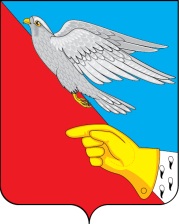 АдминистрацияВасильевского сельского поселенияШуйского муниципального района Ивановской областиПОСТАНОВЛЕНИЕ   № 27 -пот    03.06.2022 годаОб утверждении Порядка проведения инвентаризации мест         захоронений, произведенных на муниципальных кладбищах муниципального образования Васильевское сельское поселениеШуйского муниципального района Ивановской областиВ соответствии с Федеральными законами от 12 января 1996 года №8-ФЗ «О погребении и похоронном деле» и от 6 октября 2003 года №131-ФЗ «Об общих принципах организации местного самоуправления в Российской Федерации», с целью организации инвентаризации мест захоронений, произведенных на муниципальных кладбищах, администрация Васильевского сельского поселенияПОСТАНОВЛЯЕТ: 1.Утвердить Порядок проведения инвентаризации мест захоронений, произведенных на муниципальных кладбищах муниципального образования Васильевское сельское поселение Шуйского муниципального района Ивановской области (приложение № 1 к настоящему Постановлению).2.Утвердить Положение о комиссии по проведению инвентаризации мест захоронений, произведенных на муниципальных кладбищах муниципального образования Васильевское сельское поселение Шуйского муниципального района Ивановской области (приложение № 2 к настоящему Постановлению).3.Настоящее постановление вступает с силу со дня его официального опубликования (обнародования). Разместить постановление на официальном сайте МО Васильевское сельское поселение Шуйского муниципального района Ивановской области:  wasil-admin.ru.4.Контроль за исполнением настоящего постановления оставляю за собой.Глава  Васильевского сельского поселения                                А.В. КуриловПриложение № 1 кк  постановлению  № 27 от 03.06.2022Порядокпроведения инвентаризации мест захоронений, произведенных на муниципальных кладбищах муниципального образования Васильевское сельское поселение Шуйского муниципального района Ивановской областиНастоящий порядок разработан в соответствии с Федеральным законом от 12 января 1996 года №8-ФЗ «О погребении и похоронном деле», Федеральным законом от 6 октября 2003 года №131-ФЗ «Об общих принципах организации местного самоуправления в Российской Федерации».Порядок регулирует действия  администрации муниципального образования  Васильевское сельское поселение и привлеченных лиц, при проведении инвентаризации мест захоронений и недопущения нарушений порядка захоронений, произведенных на муниципальных кладбищах муниципального образования Васильевское сельское поселение  и порядок оформления результатов инвентаризации.    1.Общие положения1.1. Инвентаризация мест захоронений производится на муниципальном кладбище в следующих целях:- планирования территории кладбищ;- сбора информации о захоронениях;- систематизации данных о захоронениях;-сбора информации об установленных на территории кладбищ надгробных сооружениях и ограждениях мест захоронений;- учета всех захоронений, могил;- определения состояния могил и/или надмогильных сооружений (надгробий);- выявления бесхозяйных, а также брошенных, неухоженных захоронений;       -восстановления сведений утерянных, утраченных книг регистрации захоронений (сведений о погребенном, месте погребения);        -принятия решения о возможности использования бесхозяйного земельного участка для захоронения на общих основаниях;         -выявления преступлений и правонарушений, совершенных в сфере похоронного дела.1.2. Работы по инвентаризации мест захоронений, произведенных на муниципальных кладбищах муниципального образования Васильевское сельское поселение  проводятся комиссией, утвержденной распоряжением.  1.3. Решение о проведении инвентаризации захоронений на соответствующем кладбище, сроках ее проведения и составе инвентаризационной комиссии устанавливается распоряжением администрации  Васильевского сельского поселения Шуйского муниципального района Ивановской области, не позднее, чем за один месяц до предполагаемой даты проведения работ по инвентаризации.1.4. Инвентаризация мест захоронений, произведенных на муниципальных кладбищах муниципального образования Васильевское сельское поселение, проводится не реже одного раза в три года и не чаще одного раза в год.1.5. Информация о количестве предоставленных и свободных мест захоронений, полученная в результате инвентаризации мест захоронений, произведенных на муниципальных кладбищах муниципального образования Васильевское сельское поселение и выявлении преступлений и правонарушений, совершенных в сфере похоронного дела, является общедоступной.                 2.Порядок принятия решений о проведении инвентаризации                                                     мест захоронений2.1. Решение о проведении инвентаризации мест захоронений принимается в связи с истечением срока, предусмотренного пунктом 1.4. настоящего порядка, с момента последней инвентаризации, а также в случае, когда это необходимо для первоначальной планировки территории кладбища или принятия решения об изменении панировки, связанного с изменением границ кладбища и выявлением преступлений и правонарушений, совершенных в сфере похоронного дела.2.2. Проведение инвентаризации мест захоронений на вновь образуемых кладбищах проводится по истечении двух лет, но не позднее трех лет с момента образования кладбища и утверждения его планировки.2.3. Решение о проведении инвентаризации мест захоронений должно содержать:— цель проведения инвентаризации и причину ее проведения;— наименование и место расположения кладбища, на территории которого будет проводиться инвентаризация мест захоронений;— дата начала и окончания работ по инвентаризации мест захоронений.Общие правила проведения инвентаризации захоронений3.1. При проведении комиссией инвентаризации мест захоронений, произведенных на муниципальных кладбищах муниципального образования Васильевское сельское поселение (далее —  инвентаризационная комиссия) заполняется форма, приведенная в приложении № 1  к настоящему Порядку.3.2. До начала проведения инвентаризации захоронений на соответствующем кладбище инвентаризационной комиссии надлежит:— проверить наличие книг регистрации захоронений (захоронений урн с прахом), содержащих записи о захоронениях на соответствующем кладбище;— получить сведения о последних (на момент проведения инвентаризации) захоронениях на соответствующем кладбище.Отсутствие книг регистрации захоронений вследствие их утраты по каким-либо причинам не может служить основанием для не проведения инвентаризации захоронений.В случае если книги регистрации захоронений (захоронений урн с прахом) находятся на постоянном хранении в муниципальном архиве, инвентаризационная комиссия вправе их истребовать в установленном порядке на период проведения инвентаризации захоронений.3.3. Сведения о фактическом наличии захоронений на проверяемом кладбище записываются в инвентаризационные описи (приложение № 2 к Порядку) не менее чем в двух экземплярах.3.4. Инвентаризационная комиссия обеспечивает полноту и точность внесения в инвентаризационные описи данных о захоронениях, правильность и своевременность оформления материалов инвентаризации.3.5. Инвентаризационные описи можно заполнять от руки как чернилами, так и шариковой ручкой или с использованием компьютерной техники. В любом случае в инвентаризационных описях не должно быть помарок и подчисток. Исправление ошибок производится во всех экземплярах описей путем зачеркивания неправильных записей и проставления над зачеркнутыми правильных записей. Исправления должны быть оговорены и подписаны председателем и членами инвентаризационной комиссии.3.6. Если инвентаризационная опись составляется на нескольких страницах, то они должны быть пронумерованы и скреплены таким образом, чтобы исключить возможность замены одной или нескольких из них.3.7. В инвентаризационных описях не допускается оставлять незаполненные строки, на последних страницах не заполненные строки прочеркиваются.3.8. Не допускается вносить в инвентаризационные описи данные о захоронениях со слов без проверки их фактического наличия и сверки с данными регистрационного знака на захоронении (при его отсутствии с данными на надгробном сооружении (надгробии) или ином ритуальном знаке, если таковые установлены на захоронении).3.9. Инвентаризационные описи подписывают председатель и члены инвентаризационной комиссии.3.10. При выявлении нарушений порядка захоронения, по которым отсутствуют или указаны неправильные данные в книге регистрации захоронений (захоронений урн с прахом), комиссия должна включить в опись данные установленные в ходе проведения инвентаризации.Инвентаризация захоронений4.1. Инвентаризация захоронений производится в форме выездной проверки непосредственно на кладбище и сопоставления данных на регистрационном знаке захоронения (Ф.И.О. умершего, даты его рождения и смерти, регистрационный номер) с данными книг регистрации захоронений (захоронений урн с прахом).Информация об умершем на регистрационном знаке захоронения должна совпадать с данными об умершем, указанными на надмогильном сооружении (надгробии) или ином ритуальном знаке, если таковые установлены на захоронении, а также с данными об умершем, содержащимися в книгах регистрации захоронений (захоронений урн с прахом).4.2. При отсутствии на могиле регистрационного знака сопоставление данных книг регистрации захоронений (захоронений урн с прахом) производится с данными об умершем (Ф.И.О. умершего, даты его рождения и смерти), содержащимися на надмогильном сооружении (надгробии) или ином ритуальном знаке, если таковые установлены на захоронении.В данном случае в инвентаризационной описи в графе «Номер захоронения, указанный на регистрационном знаке захоронения» ставится прочерк « — ».4.3. В случае,  если отсутствуют регистрационный знак на захоронении и запись в книгах регистрации захоронений (захоронений урн с прахом) о произведенном захоронении, но имеется какая-либо информация об умершем на могиле, позволяющая идентифицировать захоронение, то в инвентаризационной описи в графах «Номер захоронения, указанный в книге регистрации захоронений (захоронений урн с прахом)» и «Номер захоронения, указанный на регистрационном знаке захоронения» ставится прочерк « — ».Иные графы инвентаризационной описи заполняются исходя из наличия имеющейся информации о захоронении.4.4. В случае если в книгах регистрации захоронений (захоронений урн с прахом) и на захоронении отсутствует какая-либо информация об умершем, позволяющая идентифицировать захоронение, то подобное захоронение признается неучтенным.В этом случае в инвентаризационной описи в графе «Примечание» делается запись «неучтенное захоронение», в графах «Номер захоронения, указанный в книге регистрации захоронений (захоронений урн с прахом)» и «Номер захоронения, указанный на регистрационном знаке захоронения» ставить прочерк « — », иные графы инвентаризационной описи заполняются исходя из наличия имеющейся информации о захоронении.4.5. Инвентаризация захоронений производится по видам мест захоронений (одиночные, родственные, воинские, почетные, семейные (родовые)).4.6. Сведения о регистрации захоронений, проводимой в период проведения инвентаризации, заносятся в отдельную инвентаризационную опись под названием «Захоронения, зарегистрированные во время проведения инвентаризации».Порядок оформления результатов инвентаризации5.1. По результатам проведенной инвентаризации составляется ведомость результатов, выявленных инвентаризацией, которая подписывается председателем и членами инвентаризационной комиссии (Приложение № 3 к настоящему Порядку).5.2. Результаты проведения инвентаризации захоронений на кладбище отражаются в акте (Приложение № 4 к настоящему Порядку). Мероприятия, проводимые по результатам инвентаризации захоронений6.1. По результатам инвентаризации проводятся следующие мероприятия:6.1.1. Если на захоронении отсутствует регистрационный знак с номером захоронения, но в книгах регистрации захоронений (захоронений урн с прахом) и на самом захоронении имеется какая-либо информация об умершем, позволяющая идентифицировать соответствующее захоронение, то на указанных захоронениях устанавливаются регистрационные знаки (либо крепятся к ограде, цоколю и т.п. таблички) с указанием Ф.И.О. умершего, дат его рождения и смерти, регистрационного номера захоронения.Регистрационный номер захоронения, указанный в книге регистрации захоронений (захоронение урн с прахом).6.1.2. Если на захоронении и в книгах регистрации захоронений (захоронений урн с прахом) отсутствует какая-либо информация об умершем, позволяющая идентифицировать захоронение, то на подобных захоронениях устанавливаются регистрационные знаки с указанием только регистрационного номера захоронения.В этом случае к книге регистрации захоронений (захоронений урн с прахом) указывается только регистрационный номер захоронения, дополнительно делается запись «неблагоустроенное (брошенное) захоронение» и указывается информация, предусмотренная в пункте 6.1.4.6.1.3. Если при инвентаризации захоронений (захоронений урн с прахом) выявлены неправильные данные в книгах регистрации захоронений (захоронений урн с прахом), то исправление ошибок в книгах регистрации производится путем зачеркивания неправильных записей и проставления над зачеркнутыми правильных записей.Исправления должны быть оговорены и подписаны председателем и членами инвентаризационной комиссии, дополнительно указываются номер и дата распоряжения о проведении инвентаризации захоронений на соответствующем кладбище.6.1.4. В книгах регистрации захоронений (захоронений урн с прахом) производится регистрация всех захоронений, не учтенных по каким-либо причинам в книгах регистрации захоронений (захоронений урн с прахом), в том числе неблагоустроенных (брошенных) захоронений, при этом делается пометка «запись внесена по результатам инвентаризации», указываются номер и дата распоряжения о проведении инвентаризации захоронений на соответствующем кладбище, ставятся подписи председателя и членов инвентаризационной комиссии.Использование полученной информации7.1. Полученные в результате проведения работ по инвентаризации мест захоронений информация и материалы обрабатываются и систематизируются инвентаризационной комиссией, которая не позднее трех месяцев с момента приемки результатов работ подготавливает аналитическую информацию, содержащую сведения:-информация о неблагоустроенных (брошенных) захоронениях;-предложения по планированию территории кладбища;-предложения по созданию на территории кладбища зон захоронений определенных видов;-предложения по закрытию и созданию новых кладбищ;-предложения по разработке муниципальных программ муниципального образования Васильевское сельское поселение;-предложения по привлечению лиц, ответственных за нарушение законодательства о погребении и похоронном деле к ответственности.Приложение № 1 к Порядку  Инвентаризационная опись захоронений на кладбище____________________________________________________________
(название кладбища, место его расположения)Итого   по   описи:  количество  захоронений,  зарегистрированных  в  книге
регистрации захоронений
____________________________________________________________________
( прописью)количество   захоронений,   не   зарегистрированных   в  книге  регистрации
захоронений
___________________________________________________________________________
(прописью)
Председатель инвентаризационной комиссии:
___________________________________________________________________________
(должность, подпись, расшифровка подписи)
Члены инвентаризационной комиссии:
1.___________________________________________________________________________
(должность, подпись, расшифровка подписи)
2.___________________________________________________________________________
(должность, подпись, расшифровка подписи)3.____________________________________________________________________________
Приложение N 2
к  Порядку
 Инвентаризационная опись захоронений, произведенных в период проведения инвентаризации на кладбище___________________________________________________________
(название кладбища, место его расположения)Итого   по   описи:  количество  захоронений,  зарегистрированных  в  книге регистрации захоронений
__________________________________________________________________________
(прописью)
количество   захоронений,   не   зарегистрированных   в  книге  регистрации
захоронений
___________________________________________________________________________
(прописью)
Председатель инвентаризационной комиссии:
___________________________________________________________________________
(должность, подпись, расшифровка подписи)
Члены инвентаризационной комиссии:
1.___________________________________________________________________________
(должность, подпись, расшифровка подписи)
2.___________________________________________________________________________
(должность, подпись, расшифровка подписи)3.____________________________________________________________________________

Приложение N 3
к Порядку
 Ведомость результатов, выявленных инвентаризацией захоронений на кладбище___________________________________________________________
(название кладбища, место его расположения)Председатель инвентаризационной комиссии:
_____________________________________________________________________________
  (должность, подпись, расшифровка подписи)
Члены инвентаризационной комиссии:
1.___________________________________________________________________________
     (должность, подпись, расшифровка подписи)2.____________________________________________________________________________
     (должность, подпись, расшифровка подписи)3.____________________________________________________________________________Приложение N 4
к Порядку          Акт о результатах проведения инвентаризации захоронений на кладбище___________________________________________________________________________
(название кладбища, место его расположения)В    ходе    проведения    инвентаризации   захоронений   на   кладбище инвентаризационной комиссией в составе:
1.___________________________________________________________________________
2.___________________________________________________________________________
3.___________________________________________________________________________
 выявлено:
_____________________________________________________________________________
_____________________________________________________________________________
_____________________________________________________________________________
_____________________________________________________________________________
_____________________________________________________________________________
___________________________________________________________________________________________________________________________________________________________________________________________________________________________________________________________________________________________________________________________________________________________________________________________________________________________________________________________________________________________________________________________________________________________
Председатель инвентаризационной комиссии:
________________________________________________________________________(должность, подпись, расшифровка подписи)
Члены инвентаризационной комиссии:
1._________________________________________________________________      (должность, подпись, расшифровка подписи)
2.___________________________________________________________________
     (должность, подпись, расшифровка подписи)
3.____________________________________________________________________
       (должность, подпись, расшифровка подписи)
Приложение № 2к  постановлению № 27-п от 03.06.2022Положениео комиссии по проведению инвентаризации мест захоронений, произведенных на муниципальных кладбищах муниципального образования Васильевское сельское поселение  Шуйского муниципального района Ивановской областиОбщие положенияНастоящее положение регулирует работу комиссии по проведению инвентаризации мест захоронений, произведенных на муниципальных кладбищах муниципального образования Васильевское сельское поселение Шуйского муниципального района Ивановской области.Комиссия осуществляет свою деятельность в соответствии с нормативными документами, определяющими правила и порядок деятельности в сфере погребения и похоронного дела.Основные цели Комиссии2.1. Комиссия создается для проведения инвентаризации мест захоронений, произведенных на муниципальных кладбищах муниципального образования  Васильевское сельское поселение Шуйского муниципального района Ивановской области с целью:-учета всех захоронений, могил;- определения состояния могил и (или) надмогильных сооружений (надгробий);- восстановления сведений утерянных, утраченных книг регистрации захоронений (сведений о погребенном, месте погребения);-выявления бесхозяйных, а также брошенных, неухоженных захоронений;-принятия решения о возможности использования бесхозяйного земельного участка для захоронения на общих основаниях- выявления преступлений и правонарушений, совершенных в сфере похоронного дела.2.2. Состав Комиссии утверждается распоряжением администрации муниципального образования  Васильевское сельское поселение Шуйского муниципального района Ивановской области. Порядок работы Комиссии3.1. Работа Комиссии осуществляется по мере возникновения вопросов, относящихся к ведению Комиссии, но не реже 1 (одного) раза в 3 (три) года.3.2. Работа Комиссии является правомочной, если на ней присутствует не менее 2/3 от общего числа членов.3.3. Комиссия проводит осмотр каждого места захоронения, осуществляет его нумерацию, нумерацию могил в данном захоронении, заносит сведения о захороненном (Ф.И.О., даты рождения и смерти, номер квартала, номер могилы), сведения о размере захоронения, об оформлении захоронения и (или) могилы (наличие каких-либо надмогильных сооружений (надгробий), памятника, цоколя, ограды, креста, трафарета с указанием данных по захоронению) в инвентаризационную опись захоронений.3.4.Если во время проведения инвентаризации у Комиссии имеются достаточные основания считать, что на могиле установлено надмогильное сооружение (надгробие), а лицо, ответственное за захоронение неизвестно, либо от права собственности на это надмогильное сооружение (надгробие) отказалось, могила и (или) надмогильное сооружение (надгробие) брошены лицом, ответственным за захоронение или иным образом оставлены им, на могиле отсутствуют какие – либо надмогильные сооружения (памятники, цоколи, ограды, трафареты с указанием данных по захоронению, кресты), могила не благоустроена, то Комиссия принимает меры к установлению лица, ответственного за захоронение и приглашение его в местную администрацию муниципального образования Васильевское сельское поселение, выставляет на могильном холме типовой трафарет, фиксирует данную могулу и (или) надмогильное сооружение (надгробие)  в книге учета могил, содержание которых не осуществляется.3.5.Результаты работы Комиссии оформляются Актом о результатах проведения инвентаризации захоронений на кладбище.3.6.В случае если, по истечению установленных сроков, лицом, ответственным за захоронение либо иными лицами, ухаживающими за захоронением, не будет принято необходимых мер по проведению могилы и (или) надмогильного сооружения (надгробия) в надлежащее состояние, Комиссия признает надмогильное сооружение (надгробие) бесхозяйным (брошенным) и принимает решение о возможности использования данного земельного участка для захоронения на общих основаниях.3.7. В случае если, бесхозяйная, а также брошенная, неухоженная могила и (или) надмогильное сооружение (надгробие) являются объектом культурного наследия и представляют собой историко – культурную ценность, Комиссия принимает меры по обеспечению их сохранности в соответствии с законодательством об объектах культурного наследия (памятники истории и культуры).N п/пЗахоронения (указываются: фамилия, имя, отчество (при наличии) умершего, даты его рождения и смерти, краткое описание захоронения, позволяющее его идентифицировать)Наличие надгробного сооружения (надгробия) либо иного ритуального знака на захоронении (его краткое описание с указанием материала, из которого изготовлены надгробное сооружение (надгробие) или иной ритуальный знак)Номер захоронения, указанный в книге регистрации захороненийНомер захоронения, указанный на регистрационном знакеВид захоронения (одиночное, родственное, семейное и иное)Примечание1234567N п/пЗахоронения (указываются: фамилия, имя, отчество (при наличии) умершего, даты его рождения и смерти, краткое описание захоронения, позволяющее его идентифицировать)Наличие надгробного сооружения (надгробия) либо иного ритуального знака на захоронении (его краткое описание с указанием материала, из которого изготовлены надгробное сооружение (надгробие) или иной ритуальный знак)Номер захоронения, указанный в книге регистрации захороненииНомер захоронения, указанный на регистрационном знакеВид захоронения (одиночное, родственное, семейное и иное)Примечание1234567N п/пВиды захороненийКоличество захоронений, учтенных в книге регистрации захороненийКоличество захоронений, не учтенных в книге регистрации захоронений1234